MINISTERIO DE EDUCACIÓN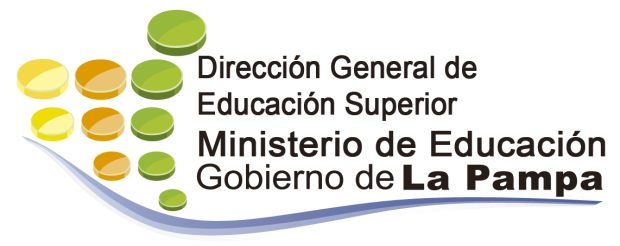 Dirección General de Educación SuperiorConsejo ConsultivoEscalante Nº 768 – Tel 02954- 452600 interno: 2205 - 2020El aspirante a la inscripción deja de manifiesto su conocimiento de la Ley Nº 1124 y sus modificatorias.Firma y Aclaración: ………………………………………………………………………..……                    Recibido por: ……………………………………….RECIBO DE INSCRIPCIONRECIBO DE INSCRIPCIONRECIBO DE INSCRIPCIONRECIBO DE INSCRIPCIONRECIBO DE INSCRIPCIONRECIBO DE INSCRIPCIONRECIBO DE INSCRIPCIONDocumentación entregadaDocumentación entregadaDocumentación entregadaDocumentación entregadaDocumentación entregadaDocumentación entregadaDocumentación entregadaDocumentación entregadaDocumentación entregadaDocumentación entregadaDocumentación entregadaTRIBUNAL DE CLASIFICACIÓN DE EDUCACIÓN SECUNDARIA Y SUPERIORTRIBUNAL DE CLASIFICACIÓN DE EDUCACIÓN SECUNDARIA Y SUPERIORTRIBUNAL DE CLASIFICACIÓN DE EDUCACIÓN SECUNDARIA Y SUPERIORTRIBUNAL DE CLASIFICACIÓN DE EDUCACIÓN SECUNDARIA Y SUPERIORTRIBUNAL DE CLASIFICACIÓN DE EDUCACIÓN SECUNDARIA Y SUPERIORTRIBUNAL DE CLASIFICACIÓN DE EDUCACIÓN SECUNDARIA Y SUPERIORTRIBUNAL DE CLASIFICACIÓN DE EDUCACIÓN SECUNDARIA Y SUPERIOREn caso de disconformidad con el puntaje asignado, los aspirantes podrán efectuar el reclamo ante el Tribunal de Clasificación. Vencido este plazo,  quedará firme.Clasificación, durante el período establecido a tal efecto. Vencido este plazo,  quedará firme.Apellido y Nombre:Apellido y Nombre:Apellido y Nombre:Apellido y Nombre:Apellido y Nombre:Apellido y Nombre:Apellido y Nombre:En caso de disconformidad con el puntaje asignado, los aspirantes podrán efectuar el reclamo ante el Tribunal de Clasificación. Vencido este plazo,  quedará firme.Clasificación, durante el período establecido a tal efecto. Vencido este plazo,  quedará firme.DNI/LC/LE/CI:Legajo Nº:DNI/LC/LE/CI:Legajo Nº:DNI/LC/LE/CI:Legajo Nº:DNI/LC/LE/CI:Legajo Nº:DNI/LC/LE/CI:Legajo Nº:DNI/LC/LE/CI:Legajo Nº:DNI/LC/LE/CI:Legajo Nº:En caso de disconformidad con el puntaje asignado, los aspirantes podrán efectuar el reclamo ante el Tribunal de Clasificación. Vencido este plazo,  quedará firme.Clasificación, durante el período establecido a tal efecto. Vencido este plazo,  quedará firme.Fecha :     /      /Firma y SelloFecha :     /      /Firma y SelloFecha :     /      /Firma y SelloFecha :     /      /Firma y SelloFecha :     /      /Firma y SelloFecha :     /      /Firma y SelloFecha :     /      /Firma y SelloEn caso de disconformidad con el puntaje asignado, los aspirantes podrán efectuar el reclamo ante el Tribunal de Clasificación. Vencido este plazo,  quedará firme.Clasificación, durante el período establecido a tal efecto. Vencido este plazo,  quedará firme.LocalidadesSólo en 2 localidades (incluidas extensiones áulicas) para todos los espacios y/o cargos (una en cada renglón)LocalidadesSólo en 2 localidades (incluidas extensiones áulicas) para todos los espacios y/o cargos (una en cada renglón)1)1)2)1)1)2)2)3)2)3)2)3)En caso de disconformidad con el puntaje asignado, los aspirantes podrán efectuar el reclamo ante el Tribunal de Clasificación. Vencido este plazo,  quedará firme.Clasificación, durante el período establecido a tal efecto. Vencido este plazo,  quedará firme.Cargo/Espacio Curricular           Acepto inscribirme en la totalidad de espacios y/o cargos en los cuales poseo categoría docente, habilitante y título inconcluso (caso contrario detallo los espacios en los que deseo inscribirme)                                                      Acepto inscribirme en la totalidad de espacios y/o cargos en los cuales poseo categoría docente, habilitante y título inconcluso (caso contrario detallo los espacios en los que deseo inscribirme)                                           En caso de disconformidad con el puntaje asignado, los aspirantes podrán efectuar el reclamo ante el Tribunal de Clasificación. Vencido este plazo,  quedará firme.Clasificación, durante el período establecido a tal efecto. Vencido este plazo,  quedará firme.Cargo/Espacio Curricular           Acepto inscribirme en la totalidad de espacios y/o cargos en los cuales poseo categoría docente, habilitante y título inconcluso (caso contrario detallo los espacios en los que deseo inscribirme)                                                      Acepto inscribirme en la totalidad de espacios y/o cargos en los cuales poseo categoría docente, habilitante y título inconcluso (caso contrario detallo los espacios en los que deseo inscribirme)                                           En caso de disconformidad con el puntaje asignado, los aspirantes podrán efectuar el reclamo ante el Tribunal de Clasificación. Vencido este plazo,  quedará firme.Clasificación, durante el período establecido a tal efecto. Vencido este plazo,  quedará firme.Cargo/Espacio Curricular           Acepto inscribirme en la totalidad de espacios y/o cargos en los cuales poseo categoría docente, habilitante y título inconcluso (caso contrario detallo los espacios en los que deseo inscribirme)                                                      Acepto inscribirme en la totalidad de espacios y/o cargos en los cuales poseo categoría docente, habilitante y título inconcluso (caso contrario detallo los espacios en los que deseo inscribirme)                                           En caso de disconformidad con el puntaje asignado, los aspirantes podrán efectuar el reclamo ante el Tribunal de Clasificación. Vencido este plazo,  quedará firme.Clasificación, durante el período establecido a tal efecto. Vencido este plazo,  quedará firme.DatosPersonalesLugar en el que se inscribeLugar en el que se inscribeLugar en el que se inscribeFecha:     /      /     Fecha:     /      /     Legajo Nº:DatosPersonalesApellido y NombresDNI / LC / LE / CI: DNI / LC / LE / CI: DNI / LC / LE / CI: DatosPersonalesTítulo/s que posee: Título de Grado        Título Superior para el nivel Superior       Título SuperiorEstudios de Post Grado o Postitulo         Cuántos?Título/s que posee: Título de Grado        Título Superior para el nivel Superior       Título SuperiorEstudios de Post Grado o Postitulo         Cuántos?Título/s que posee: Título de Grado        Título Superior para el nivel Superior       Título SuperiorEstudios de Post Grado o Postitulo         Cuántos?Título/s que posee: Título de Grado        Título Superior para el nivel Superior       Título SuperiorEstudios de Post Grado o Postitulo         Cuántos?Título/s que posee: Título de Grado        Título Superior para el nivel Superior       Título SuperiorEstudios de Post Grado o Postitulo         Cuántos?Título/s que posee: Título de Grado        Título Superior para el nivel Superior       Título SuperiorEstudios de Post Grado o Postitulo         Cuántos?Localidad: Localidad: Localidad: DatosPersonalesTítulo/s que posee: Título de Grado        Título Superior para el nivel Superior       Título SuperiorEstudios de Post Grado o Postitulo         Cuántos?Título/s que posee: Título de Grado        Título Superior para el nivel Superior       Título SuperiorEstudios de Post Grado o Postitulo         Cuántos?Título/s que posee: Título de Grado        Título Superior para el nivel Superior       Título SuperiorEstudios de Post Grado o Postitulo         Cuántos?Título/s que posee: Título de Grado        Título Superior para el nivel Superior       Título SuperiorEstudios de Post Grado o Postitulo         Cuántos?Título/s que posee: Título de Grado        Título Superior para el nivel Superior       Título SuperiorEstudios de Post Grado o Postitulo         Cuántos?Título/s que posee: Título de Grado        Título Superior para el nivel Superior       Título SuperiorEstudios de Post Grado o Postitulo         Cuántos?Domicilio de Residencia:Domicilio de Residencia:Domicilio de Residencia:DatosPersonalesTítulo/s que posee: Título de Grado        Título Superior para el nivel Superior       Título SuperiorEstudios de Post Grado o Postitulo         Cuántos?Título/s que posee: Título de Grado        Título Superior para el nivel Superior       Título SuperiorEstudios de Post Grado o Postitulo         Cuántos?Título/s que posee: Título de Grado        Título Superior para el nivel Superior       Título SuperiorEstudios de Post Grado o Postitulo         Cuántos?Título/s que posee: Título de Grado        Título Superior para el nivel Superior       Título SuperiorEstudios de Post Grado o Postitulo         Cuántos?Título/s que posee: Título de Grado        Título Superior para el nivel Superior       Título SuperiorEstudios de Post Grado o Postitulo         Cuántos?Título/s que posee: Título de Grado        Título Superior para el nivel Superior       Título SuperiorEstudios de Post Grado o Postitulo         Cuántos?E-Mail:E-Mail:E-Mail:DatosPersonales      Acepto inscribirme en la totalidad de espacios y/o cargos en los cuales poseo categoría docente, habilitante y título inconcluso (caso contrario detallo los espacios en los que deseo inscribirme)                                                 Acepto inscribirme en la totalidad de espacios y/o cargos en los cuales poseo categoría docente, habilitante y título inconcluso (caso contrario detallo los espacios en los que deseo inscribirme)                                                 Acepto inscribirme en la totalidad de espacios y/o cargos en los cuales poseo categoría docente, habilitante y título inconcluso (caso contrario detallo los espacios en los que deseo inscribirme)                                                 Acepto inscribirme en la totalidad de espacios y/o cargos en los cuales poseo categoría docente, habilitante y título inconcluso (caso contrario detallo los espacios en los que deseo inscribirme)                                                 Acepto inscribirme en la totalidad de espacios y/o cargos en los cuales poseo categoría docente, habilitante y título inconcluso (caso contrario detallo los espacios en los que deseo inscribirme)                                                 Acepto inscribirme en la totalidad de espacios y/o cargos en los cuales poseo categoría docente, habilitante y título inconcluso (caso contrario detallo los espacios en los que deseo inscribirme)                                           Teléfono Fijo:Teléfono Fijo:Teléfono Fijo:DatosPersonales      Acepto inscribirme en la totalidad de espacios y/o cargos en los cuales poseo categoría docente, habilitante y título inconcluso (caso contrario detallo los espacios en los que deseo inscribirme)                                                 Acepto inscribirme en la totalidad de espacios y/o cargos en los cuales poseo categoría docente, habilitante y título inconcluso (caso contrario detallo los espacios en los que deseo inscribirme)                                                 Acepto inscribirme en la totalidad de espacios y/o cargos en los cuales poseo categoría docente, habilitante y título inconcluso (caso contrario detallo los espacios en los que deseo inscribirme)                                                 Acepto inscribirme en la totalidad de espacios y/o cargos en los cuales poseo categoría docente, habilitante y título inconcluso (caso contrario detallo los espacios en los que deseo inscribirme)                                                 Acepto inscribirme en la totalidad de espacios y/o cargos en los cuales poseo categoría docente, habilitante y título inconcluso (caso contrario detallo los espacios en los que deseo inscribirme)                                                 Acepto inscribirme en la totalidad de espacios y/o cargos en los cuales poseo categoría docente, habilitante y título inconcluso (caso contrario detallo los espacios en los que deseo inscribirme)                                           Celular:Celular:Celular:Datos InscripciónCargo / Espacio CurricularCargo / Espacio CurricularCargo / Espacio CurricularCargo / Espacio CurricularCargo / Espacio CurricularCargo / Espacio CurricularLocalidadesSólo en 2 localidades (incluidas extensiones áulicas) para todos los espacios y/o cargos (una en cada renglón)LocalidadesSólo en 2 localidades (incluidas extensiones áulicas) para todos los espacios y/o cargos (una en cada renglón)LocalidadesSólo en 2 localidades (incluidas extensiones áulicas) para todos los espacios y/o cargos (una en cada renglón)Datos InscripciónLocalidadesSólo en 2 localidades (incluidas extensiones áulicas) para todos los espacios y/o cargos (una en cada renglón)LocalidadesSólo en 2 localidades (incluidas extensiones áulicas) para todos los espacios y/o cargos (una en cada renglón)LocalidadesSólo en 2 localidades (incluidas extensiones áulicas) para todos los espacios y/o cargos (una en cada renglón)Datos InscripciónDatos InscripciónDocumentación que adjuntaServiciosServiciosServiciosServiciosPerfeccionamiento DocentePerfeccionamiento DocentePerfeccionamiento DocenteOtrosOtrosDocumentación que adjuntaDocumentación que adjuntaDocumentación que adjuntaDocumentación que adjuntaDocumentación que adjuntaDocumentación que adjuntaDocumentación que adjuntaDocumentación que adjuntaDocumentación que adjunta